Wb 29.11.21			L.O: To understand why Winston Churchill was such a significant prime minister. 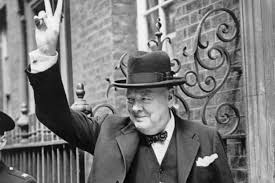 Where did Churchill go to school?In what year was Winston Churchill born?